附件一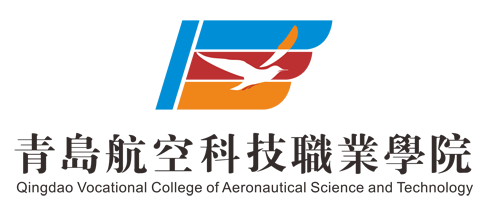 姓 名性别出生年月出生年月出生年月出生年月出生年月出生年月出生年月民族民族民族民族意向专业联系方式QQ号QQ号父亲电话父亲电话父亲电话父亲电话父亲电话父亲电话父亲电话父亲电话微信号码联系方式学生电话学生电话母亲电话母亲电话母亲电话母亲电话母亲电话母亲电话母亲电话母亲电话毕业时间身份证号码身份证号码身份证号码毕业学校学校地址          省       市          县（区）学校地址          省       市          县（区）学校地址          省       市          县（区）学校地址          省       市          县（区）学校地址          省       市          县（区）学校地址          省       市          县（区）学校地址          省       市          县（区）学校地址          省       市          县（区）学校地址          省       市          县（区）学校地址          省       市          县（区）学校地址          省       市          县（区）学校地址          省       市          县（区）学校地址          省       市          县（区）学校地址          省       市          县（区）学校地址          省       市          县（区）学校地址          省       市          县（区）学校地址          省       市          县（区）学校地址          省       市          县（区）学校地址          省       市          县（区）学校地址          省       市          县（区）学校地址          省       市          县（区）学校地址          省       市          县（区）学校地址          省       市          县（区）学校地址          省       市          县（区）学校地址          省       市          县（区）学校地址          省       市          县（区）详细通信地址（必填）详细通信地址（必填）省        市       县（区）                            省        市       县（区）                            省        市       县（区）                            省        市       县（区）                            省        市       县（区）                            省        市       县（区）                            省        市       县（区）                            省        市       县（区）                            省        市       县（区）                            省        市       县（区）                            省        市       县（区）                            省        市       县（区）                            省        市       县（区）                            省        市       县（区）                            省        市       县（区）                            省        市       县（区）                            省        市       县（区）                            省        市       县（区）                            省        市       县（区）                            省        市       县（区）                            省        市       县（区）                            省        市       县（区）                            省        市       县（区）                            省        市       县（区）                            省        市       县（区）                            省        市       县（区）                            省        市       县（区）                            省        市       县（区）                            个人简历何年何月------何年何月在何地学习何年何月------何年何月在何地学习何年何月------何年何月在何地学习何年何月------何年何月在何地学习何年何月------何年何月在何地学习何年何月------何年何月在何地学习何年何月------何年何月在何地学习何年何月------何年何月在何地学习何年何月------何年何月在何地学习何年何月------何年何月在何地学习何年何月------何年何月在何地学习何年何月------何年何月在何地学习何年何月------何年何月在何地学习何年何月------何年何月在何地学习何年何月------何年何月在何地学习何年何月------何年何月在何地学习何年何月------何年何月在何地学习班主任姓名班主任姓名班主任姓名班主任姓名班主任姓名班主任联系电话班主任联系电话班主任联系电话班主任联系电话班主任联系电话班主任联系电话班主任联系电话个人简历   年  月---     年  月        学校     班就读   年  月---     年  月        学校     班就读   年  月---     年  月        学校     班就读   年  月---     年  月        学校     班就读   年  月---     年  月        学校     班就读   年  月---     年  月        学校     班就读   年  月---     年  月        学校     班就读   年  月---     年  月        学校     班就读   年  月---     年  月        学校     班就读   年  月---     年  月        学校     班就读   年  月---     年  月        学校     班就读   年  月---     年  月        学校     班就读   年  月---     年  月        学校     班就读   年  月---     年  月        学校     班就读   年  月---     年  月        学校     班就读   年  月---     年  月        学校     班就读   年  月---     年  月        学校     班就读个人简历   年  月---     年  月        学校     班就读   年  月---     年  月        学校     班就读   年  月---     年  月        学校     班就读   年  月---     年  月        学校     班就读   年  月---     年  月        学校     班就读   年  月---     年  月        学校     班就读   年  月---     年  月        学校     班就读   年  月---     年  月        学校     班就读   年  月---     年  月        学校     班就读   年  月---     年  月        学校     班就读   年  月---     年  月        学校     班就读   年  月---     年  月        学校     班就读   年  月---     年  月        学校     班就读   年  月---     年  月        学校     班就读   年  月---     年  月        学校     班就读   年  月---     年  月        学校     班就读   年  月---     年  月        学校     班就读个人简历所有项目请考生如实填写所有项目请考生如实填写所有项目请考生如实填写所有项目请考生如实填写所有项目请考生如实填写所有项目请考生如实填写所有项目请考生如实填写所有项目请考生如实填写所有项目请考生如实填写所有项目请考生如实填写所有项目请考生如实填写所有项目请考生如实填写所有项目请考生如实填写所有项目请考生如实填写所有项目请考生如实填写所有项目请考生如实填写所有项目请考生如实填写所有项目请考生如实填写所有项目请考生如实填写所有项目请考生如实填写所有项目请考生如实填写所有项目请考生如实填写所有项目请考生如实填写所有项目请考生如实填写所有项目请考生如实填写所有项目请考生如实填写所有项目请考生如实填写所有项目请考生如实填写所有项目请考生如实填写所有项目请考生如实填写综合 情 况形体检测身 高cmcm体 重    kg    kg    kg    kg形 象形 象形 象形 象形 象形 象气 质气 质气 质气 质综合 情 况形体检测面部疤痕有（    ）有（    ）上肢疤痕有（  ）有（  ）有（  ）有（  ）下肢疤痕下肢疤痕下肢疤痕下肢疤痕下肢疤痕下肢疤痕有（  ）有（  ）有（  ）有（  ）有（  ）纹身纹身纹身纹身有（   ）有（   ）有（   ）有（   ）有（   ）综合 情 况形体检测面部疤痕无（    ）无（    ）上肢疤痕无（  ）无（  ）无（  ）无（  ）下肢疤痕下肢疤痕下肢疤痕下肢疤痕下肢疤痕下肢疤痕无（  ）无（  ）无（  ）无（  ）无（  ）纹身纹身纹身纹身无（   ）无（   ）无（   ）无（   ）无（   ）综合 情 况形体检测O型腿有（    ）有（    ）有（    ）X型腿X型腿X型腿X型腿有（    ）有（    ）有（    ）有（    ）有（    ）有（    ）有（    ）有（    ）有（    ）有（    ）有（    ）身体异味身体异味身体异味身体异味有（   ）有（   ）有（   ）有（   ）有（   ）综合 情 况形体检测O型腿无（    ）无（    ）无（    ）X型腿X型腿X型腿X型腿无（    ）无（    ）无（    ）无（    ）无（    ）无（    ）无（    ）无（    ）无（    ）无（    ）无（    ）身体异味身体异味身体异味身体异味无（   ）无（   ）无（   ）无（   ）无（   ）综合 情 况视力左眼斜视有（  ）有（  ）有（  ）有（  ）色盲色盲色盲色盲色盲色盲有（  ）有（  ）有（  ）有（  ）有（  ）色弱色弱色弱色弱有（   ）有（   ）有（   ）有（   ）有（   ）综合 情 况视力右眼斜视无（  ）无（  ）无（  ）无（  ）色盲色盲色盲色盲色盲色盲无（  ）无（  ）无（  ）无（  ）无（  ）色弱色弱色弱色弱无（   ）无（   ）无（   ）无（   ）无（   ）综合 情 况英语口语自评英语口语自评A(    )B(    )C(    )A(    )B(    )C(    )A(    )B(    )C(    )A(    )B(    )C(    )A(    )B(    )C(    )A(    )B(    )C(    )A(    )B(    )C(    )心理能力自评心理能力自评心理能力自评心理能力自评心理能力自评心理能力自评心理能力自评心理能力自评心理能力自评心理能力自评心理能力自评A(  )B(  )C(  )A(  )B(  )C(  )A(  )B(  )C(  )A(  )B(  )C(  )A(  )B(  )C(  )A(  )B(  )C(  )A(  )B(  )C(  )A(  )B(  )C(  )A(  )B(  )C(  )综合 情 况普通话自评普通话自评A(    )B(    )C(    )A(    )B(    )C(    )A(    )B(    )C(    )A(    )B(    )C(    )A(    )B(    )C(    )A(    )B(    )C(    )A(    )B(    )C(    )语言表达能力自评语言表达能力自评语言表达能力自评语言表达能力自评语言表达能力自评语言表达能力自评语言表达能力自评语言表达能力自评语言表达能力自评语言表达能力自评语言表达能力自评A(  )B(  )C(  )A(  )B(  )C(  )A(  )B(  )C(  )A(  )B(  )C(  )A(  )B(  )C(  )A(  )B(  )C(  )A(  )B(  )C(  )A(  )B(  )C(  )A(  )B(  )C(  )